Sobolevsky KonstantinExperience:Documents and further information:German license valid till 24.09.14.Position applied for: Chief OfficerDate of birth: 20.03.1977 (age: 40)Citizenship: UkraineResidence permit in Ukraine: NoCountry of residence: UkraineCity of residence: DniproPermanent address: DnepropetrovskContact Tel. No: +38 (050) 934-79-22E-Mail: teruio_kost@ukr.netU.S. visa: NoE.U. visa: NoUkrainian biometric international passport: Not specifiedDate available from: 23.09.2013English knowledge: GoodMinimum salary: 7500 $ per monthPositionFrom / ToVessel nameVessel typeDWTMEBHPFlagShipownerCrewingChief Officer28.10.2013-12.02.2014MSC ALGECIRASContainer Ship111000-HONG KONGBSMBSMChief Officer23.05.2013-24.09.2013MAERSK SINGAPOREContainer Ship97511-LIBERIAER-SCHIFFAHRTERChief Officer29.11.2012-07.04.2013MSC ADRIATICContainer Ship67591-GERMANYER-SCHIFFAHRTKT-SHippingChief Officer17.05.2012-23.09.2012CSAV PUYEHUEContainer Ship80551-LIBERIADS SCHIFFAHRTBIMSChief Officer07.11.2011-07.03.2012CAPE SPENCERContainer Ship13700-LIBERIADS SCHIFFAHRTBIMS2nd Officer20.04.2011-28.08.2011DS ACCURACYContainer Ship13751-LIBERIADS SCHIFFAHRTBIMS2nd Officer22.10.2010-27.02.2011CAPE SABLEContainer Ship13700-LIBERIADS SCHIFFAHRTBIMS2nd Officer11.11.2009-22.06.2010CAPE SPENCERContainer Ship13700-LIBERIADS SCHIFFAHRTBIMS2nd Officer05.04.2009-03.09.2009CAPE BRETTContainer Ship11816-MARSHALL ISLANDSDS SCHIFFAHRTBIMS2nd Officer03.05.2008-10.11.2008DS BLUE WAVEContainer Ship8400-UKDS SCHIFFAHRTBIMSChief Officer27.07.2007-23.01.2008MAERSK FLENSBURGContainer Ship11135-UKQuadrant GmbHMARLOW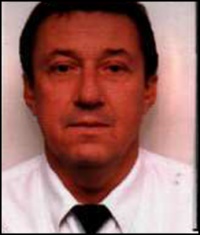 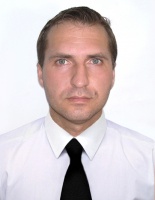 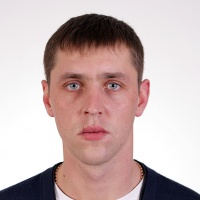 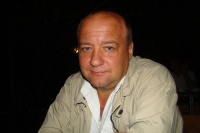 